	В соответствии с частью 4 статьи 15 Федерального закона от 06.10.2003 № 131-ФЗ «Об общих принципах организации местного самоуправления в Российской Федерации», Устава Крутоярского сельсовета Ужурского района Красноярского края,  Крутоярский сельский Совет депутатов РЕШИЛ:Передать часть полномочий муниципального образования Крутоярский сельсовет Ужурского района Красноярского края муниципальному образованию Ужурский район Красноярского края по организации досуга и обеспечения жителей сельсовета услугами организации культуры в учреждениях культуры клубного типа  сельских поселений Крутоярского сельсовета.Одобрить соглашение о передачи части полномочий по решению вопросов местного значения согласно приложению Решение вступает в силу со дня, следующего за днем его официальногоопубликования (обнародования) в газете «Крутоярские  вести» и подлежит размещению на официальном сайте Крутоярского сельсовета  в информационно-телекоммуникационной сети «Интернет» по адресу http//: krutoyar-adm.gdu.su/Председатель  Крутоярского                                         	сельского Совета депутатов                                                               В.С. Зеленко Глава сельсовета                                                                                  Е.В. Можина                                                        СОГЛАШЕНИЕо передаче части полномочий по решению вопросов местного значения«14 » декабря 2017 г.                                                                               с. КрутоярМуниципальное образование Крутоярский сельсовет Ужурского района Красноярского края, именуемое в дальнейшем «МО Крутоярский сельсовет», в лице главы Можиной Елены Викторовны, действующего на основании Устава Муниципального образования Крутоярский сельсовет, с одной стороны и муниципальное образование Ужурский район Красноярского края, именуемое в дальнейшем «Район», в лице главы Ужурского района Зарецкого Константина Николаевича, действующего на основании Устава Ужурского района Красноярского края, с другой стороны, вместе именуемые «Стороны», заключили настоящее соглашение о нижеследующем:Предмет соглашенияПредметом настоящего соглашения является передача МО Крутоярский сельсовет Району осуществления части полномочий, в соответствии с п.1.2 настоящего соглашения за счет иных межбюджетных трансфертов, перечисляемых из бюджета МО Крутоярский сельсовет в бюджет Района, руководствуясь п.4 ст.15 Федерального закона от 06.10.2003 года № 131-ФЗ «Об общих принципах организации местного самоуправления в Российской Федерации», решением МО Крутоярский сельсовет № 22-70р  от 14.12.2017г. «О бюджете Крутоярского сельсовета на 2018 год и плановый период 2019-2020 годов».МО Крутоярский сельсовет передает, а Район принимает выполнение следующих полномочий:- создание условий для  организации досуга и обеспечения жителей  услугами организации культурыв учреждениях культуры клубного типа.2. Порядок определения ежегодного объёма и порядка перечисленияиных межбюджетных трансфертов2.1. Выполнение полномочий по предмету настоящего соглашения осуществляется за счет иных межбюджетных трансфертов, перечисляемых из бюджета МО Крутоярский сельсовет в бюджет Района, в соответствии бюджетной росписью.2.2. Размер иных межбюджетных трансфертов на выполнение части полномочий, предусмотренных п.1.2 настоящего соглашения на 2018 -2020 года, определяется в соответствии методикой расчетов иных межбюджетных трансфертов, согласно приложению и составляет общую сумму 8117682 (Восемь миллионов сто семнадцать тысяч шестьсот восемьдесят два) рубля, в том числе по годам:- 2018г. - 2705894 (два миллиона семьсот пять тысяч восемьсот девяносто четыре) рубля;-2019г. - 2705894 (два миллиона семьсот пять тысяч восемьсот девяносто четыре) рубля;2020г.- 2705894 (два миллиона семьсот пять тысяч восемьсот девяносто четыре) рубля;Ежегодно размер межбюджетных трансфертов корректируется в соответствии с бюджетом на очередной год.2.3. Перечисление иных межбюджетных трансфертов, предоставляемых из бюджета МО Крутоярский сельсовет в бюджет Района на реализацию полномочий, указанных в п.1.2 осуществляется в соответствии с бюджетным законодательством Российской Федерации ежемесячно, до 20 числа каждого месяца в размере 1/12 годового объема иных межбюджетных трансфертов.2.4. Возможный остаток иных межбюджетных трансфертов по состоянию на 1 января текущего финансового года подлежит возврату в бюджет МО Крутоярский сельсовет в соответствии с частью 5 статьи 242 Бюджетного кодекса Российской Федерации.3.Права и обязанности сторон3.1. МО Крутоярский сельсовет:3.1.1. Перечисляет Району иные межбюджетные трансферты, предназначенные для осуществления переданных по настоящему соглашению полномочий в размере и порядке, установленных разделом 2 настоящего соглашения.3.1.2. Осуществляет контроль за исполнением Районом  полномочий в соответствии с пунктом 1.2. настоящего соглашения, а также за целевым использованием финансовых средств, предоставленных на эти цели. В случае выявления нарушений дает обязательные для исполнения Районом письменные предписания для устранения выявленных нарушений в месячный срок с момента получения предписания об устранении выявленных нарушений.3.2.Район:3.2.1. Осуществляет полномочия, переданные ему МО Крутоярский сельсовет, в соответствии с п.1.2. настоящего соглашения и действующим  законодательством в пределах, выделенных на эти цели финансовых средств, предусмотренных разделом 2 настоящего соглашения.3.2.2. Рассматривает представленные МО Крутоярский сельсовет требования об устранении выявленных нарушений со стороны Района по реализации, переданных МО Крутоярский сельсовет части полномочий, не позднее чем в месячный срок (если в требовании не указан иной срок) принимает решение по устранению нарушений и информирует в течение 3 дней об этом МО Крутоярский сельсовет.3.2.3.В случае невозможности надлежащего исполнения переданных полномочий, Район обязан сообщить об этом в письменной форме МО Крутоярский сельсовет в тридцатидневный срок.3.2.4. МО Крутоярский сельсовет оставляет за собой право владения особо ценным недвижимым и движимым имуществом, материально- техническими средствами, оборудованием, мебелью для осуществления полноценного функционирования учреждения культуры.3.2.5. Финансовые средства, полученные от оказания клубными филиалами платных услуг, поступают на счет МАУК «Централизованной клубной системы Ужурского района».4. Ответственность сторон4.1. Установление факта ненадлежащего осуществления Район переданных полномочий является основанием для одностороннего расторжения данного Соглашения. Расторжение Соглашения влечет за собой возврат перечисленных  финансовых средств, за вычетом фактических расходов, подтвержденных документально, в десятидневный срок с момента подписания соглашения о расторжении или получения письменного уведомления о расторжении Соглашения.4.2. Район несет ответственность за осуществление переданных ему полномочий в той мере, в какой эти полномочия обеспечены финансовыми средствами.4.3. В случае неисполнения МО Крутоярский сельсовет, вытекающих из настоящего Соглашения, обязательств по финансированию осуществления Районом переданных полномочий, Район вправе требовать расторжения данного Соглашения, и уплаты МО Крутоярский сельсовет неустойки в размере 1/500 ставки рефинансирования ЦБ РФ, действующей на день неисполнения обязательств по данному соглашению, от суммы иных межбюджетных трансфертов за отчетный год, а также возмещения понесенных убытков в части, непокрытой неустойкой.4.4. В случае неисполнения Районом, вытекающих из настоящего соглашения, обязательств, МО Крутоярский сельсовет вправе использовать меры ответственности, предусмотренные главой 25 Гражданского кодекса Российской Федерации.5. Срок действия,  основания и порядок прекращения действия Соглашения5.1. Настоящее Соглашение действует с 01 января  2018 года по 31 декабря 2020 года.5.2.Действие настоящего Соглашения может быть прекращено досрочно:5.2.1. По соглашению Сторон.5.2.2. В одностороннем порядке, в случае:- изменения действующего законодательства Российской Федерации;- неисполнения или ненадлежащего исполнения одной из Сторон своих обязательств в соответствии с настоящим Соглашением;- если осуществление полномочий становится невозможным, либо при сложившихся условиях эти полномочия могут быть наиболее эффективно осуществлены Сельсоветом самостоятельно.5.3. Уведомление о расторжении настоящего Соглашения в одностороннем порядке направляется второй стороне не менее чем за тридцать дней, при этом второй стороне возмещаются все убытки, установленные настоящим Соглашением.6. Прочие условия6.1. Все споры и разногласия, возникающие между Сторонами по настоящему Соглашению, подлежит разрешению путем обязательных переговоров между Сторонами или в судебном порядке.6.2. Настоящее Соглашение составлено в двух экземплярах, имеющих равную юридическую силу – по одному для каждой из сторон.6.3. Внесение изменений и дополнений в настоящее Соглашение осуществляется путем подписания Сторонами дополнительных соглашений.6.4. По вопросам, не урегулированным настоящим Соглашением, Стороны руководствуются действующим законодательством.6.5. Настоящее соглашение вступает в силу после его официального опубликования в специальном выпуске районной газеты «Сибирский хлебороб».7. Реквизиты и подписи сторонМетодика расчета иных межбюджетных трансфертовпредоставляемых муниципальным образованием  Крутоярский сельсовет о передаче части полномочий муниципальному районуS = Ф1 * К S – объем иных межбюджетных трансфертовФ1 – фонд оплаты труда основного персоналаК – 1,302 начисления на оплату труда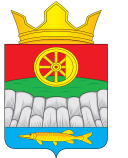 РОССИЙСКАЯ ФЕДЕРАЦИЯКРУТОЯРСКИЙ СЕЛЬСКИЙ СОВЕТ ДЕПУТАТОВКРАСНОЯРСКИЙ КРАЙ УЖУРСКИЙ  РАЙОНРЕШЕНИЕРОССИЙСКАЯ ФЕДЕРАЦИЯКРУТОЯРСКИЙ СЕЛЬСКИЙ СОВЕТ ДЕПУТАТОВКРАСНОЯРСКИЙ КРАЙ УЖУРСКИЙ  РАЙОНРЕШЕНИЕРОССИЙСКАЯ ФЕДЕРАЦИЯКРУТОЯРСКИЙ СЕЛЬСКИЙ СОВЕТ ДЕПУТАТОВКРАСНОЯРСКИЙ КРАЙ УЖУРСКИЙ  РАЙОНРЕШЕНИЕ14.12.2017с. Крутояр                       № 22-68рО передачи  части полномочий по решениювопросов местного значения Приложение к решению о передаче части полномочий по решению вопросов местного значения от 14. 12. 2017 № 22-68рМуниципальное образование Крутоярский сельсовет Ужурского района Красноярского края662240, Красноярский край, Ужурский район, с. Крутояр, ул. Главная, 11УФК по Красноярскому краю                   (Администрация Крутоярского сельсовета Ужурского района Красноярского края)ИНН 2439002142  КПП 243901001р/с 40204810700000000614 Банк: Отделение Красноярск г. Красноярск  БИК 040407001                                         Муниципальное образование                        Крутоярский сельсовет                             Глава сельсовета                                              ____________  Е.В. Можина                                      м.п.                                                                                                         Муниципальное образованиеУжурский район Красноярского края662255, Красноярский край, г. Ужур ул. Ленина, 21 а УФК по Красноярскому краю (Финансовое управление   администрации Ужурского района Красноярского края  л/с 04193004390) ИНН 2439003562    КПП243901001 р/с  40101810600000010001Банк: Отделение Красноярскг. Красноярск  БИК  04047001 Муниципальное образованиеУжурский район Глава района______________ К.Н. Зарецкийм.п.                                                                                                         Приложение к соглашению о передаче части полномочий по решению вопросов местного значения от 14. 12. 2017 